…………………………………………………………………………………………………………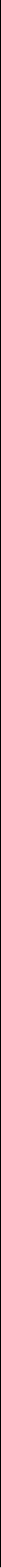 Упражнение «Логический ряд». Подумай и нарисуй в пустой клетке пропущенную фигуру.…………………………………………………………………………………………………………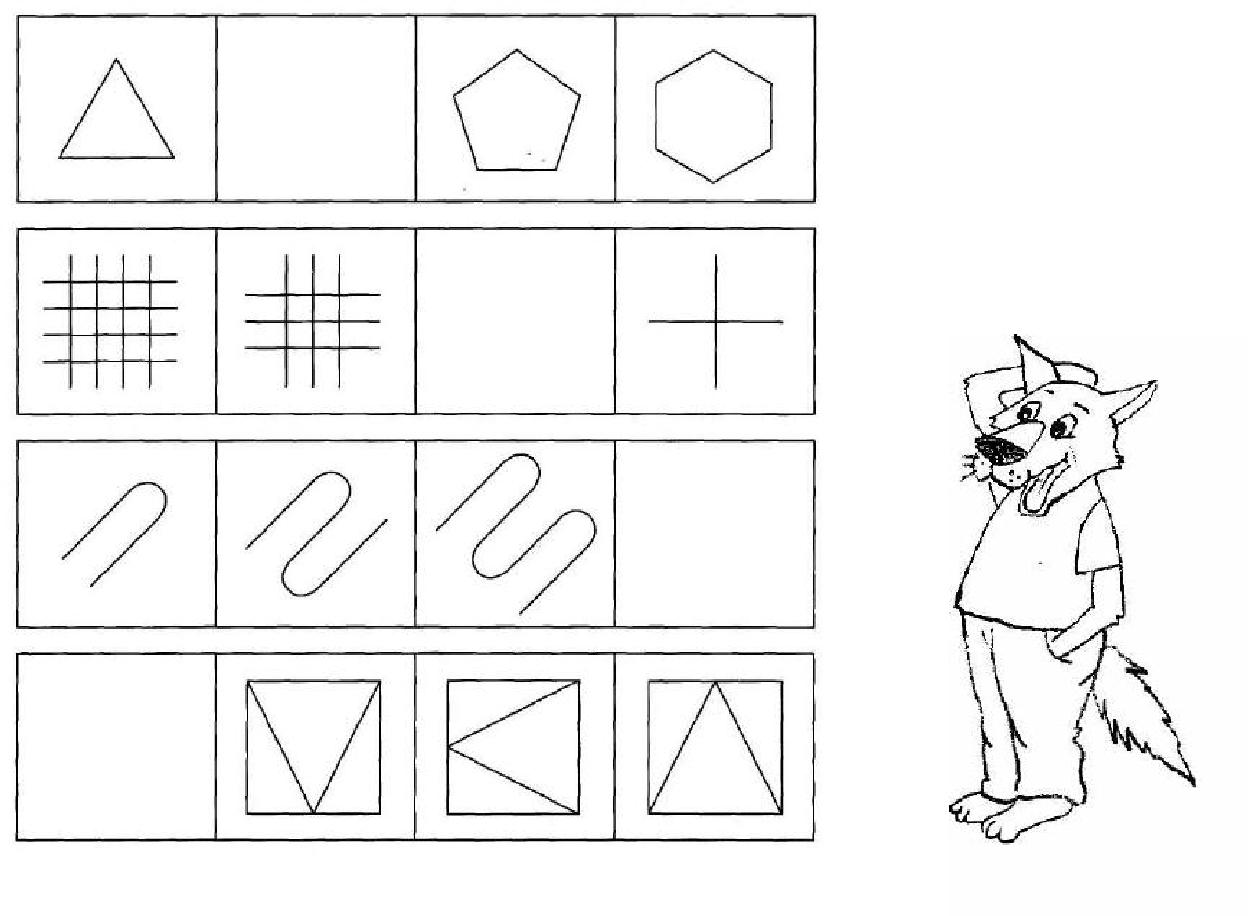 …………………………………………………………………………………………………………Упражнение  «Внимание!  Внимание!».  В  каждом  цветочке  поставь«плюсик», в грибочке - «палочку», в листочке - «галочку», в елочке - «точку», в яблочке - «кружочек».…………………………………………………………………………………………………………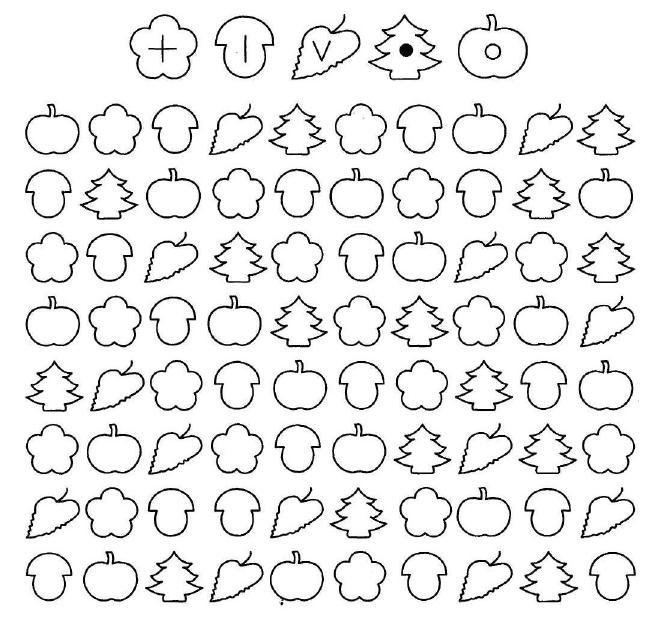 …………………………………………………………………………………………………………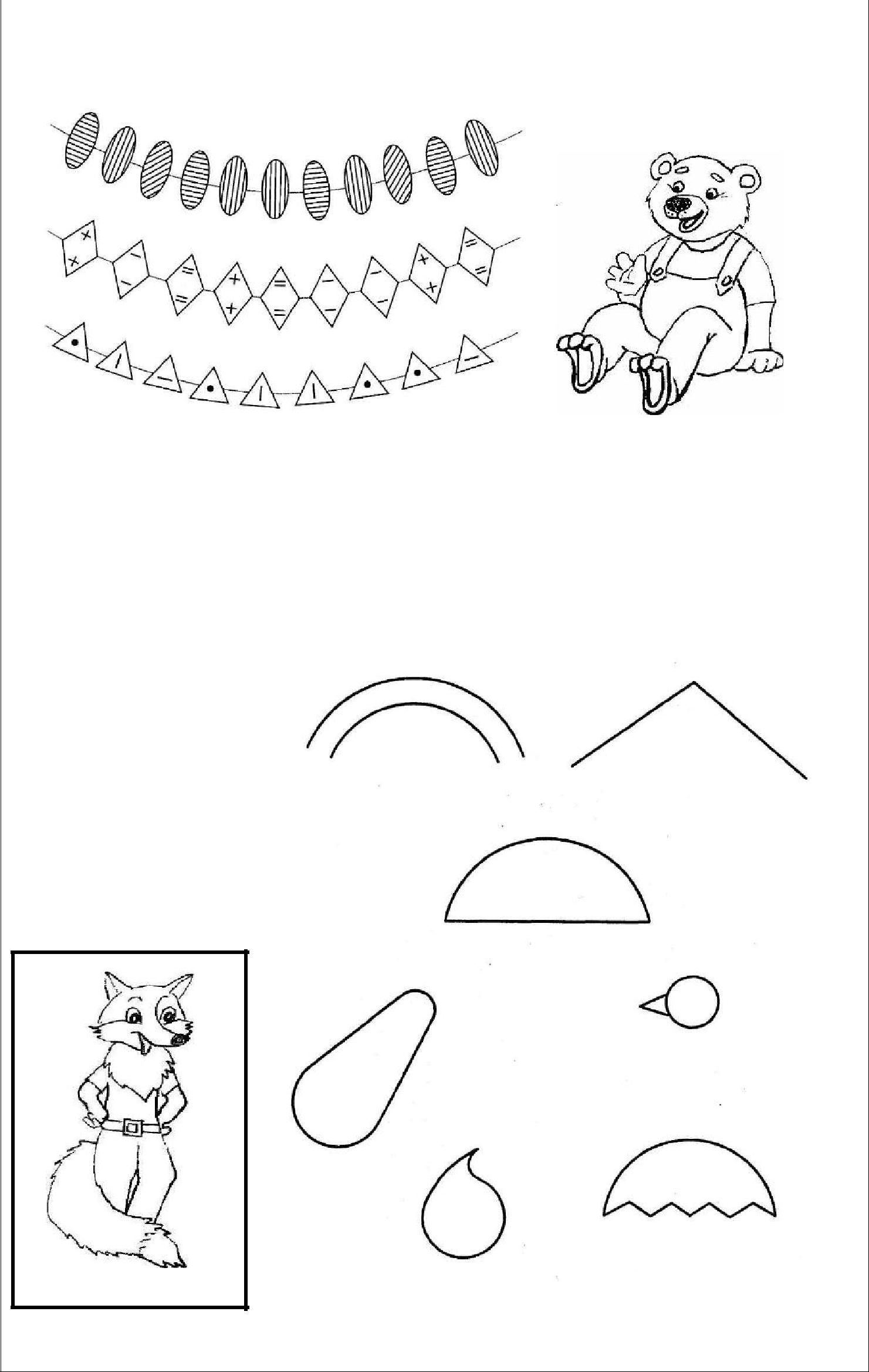 Упражнение «Логическая цепочка». Найди ошибку в каждой цепочке.……………………………………………………………………………………………………………………………………………………………………………………………………………………Упражнение «Фантазеры». Посмотри внимательно, на что похожа каждая фигурка? Назови несколько вариантов, а потом можешь ее дорисовать так, как ты себе это представляешь.……………………………………………………………………………………………………………………………………………………………………………………………………………………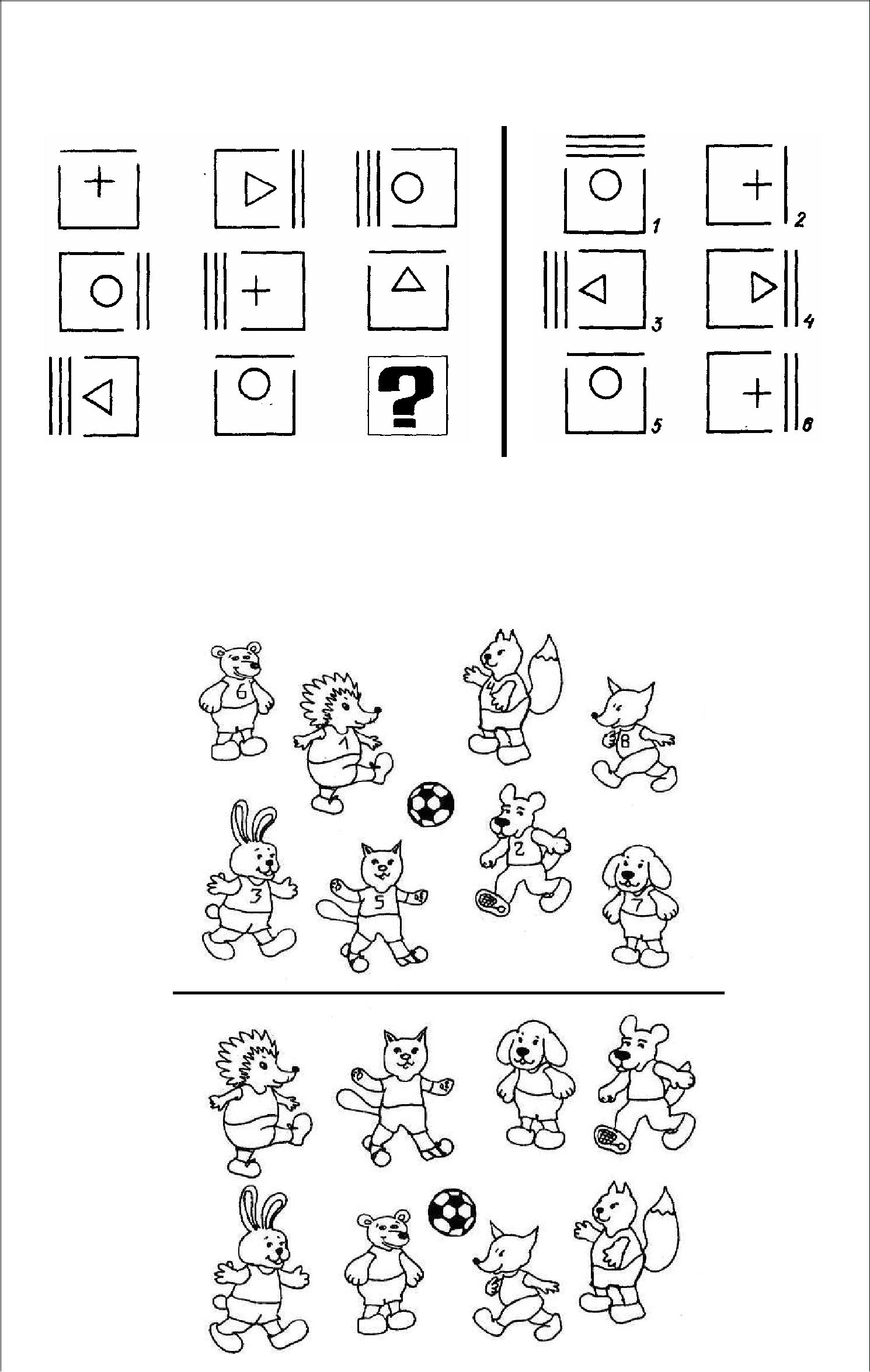 Упражнение «Логический квадрат». Догадайся, какая фигура должна быть вместо знака вопроса. Найди ее из предложенных вариантов справа.……………………………………………………………………………………………………………………………………………………………………………………………………………………Упражнение «Футбол». Запомни номер на футболке у каждого игрока, а затем вспомни и напиши, какой у каждого игрока был номер.……………………………………………………………………………………………………………………………………………………………………………………………………………………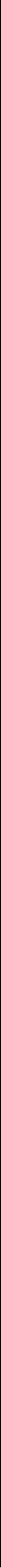 Упражнение «Азбука эмоций». Соедини портреты Медвежонка, начиная с самого грустного.…………………………………………………………………………………………………………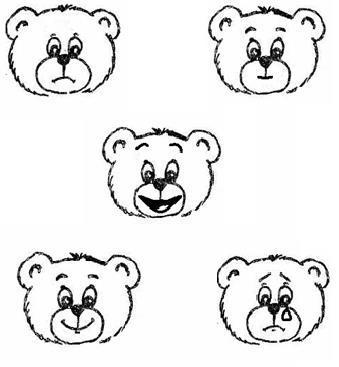 …………………………………………………………………………………………………………Упражнение  «Внимание!  Внимание!».  Все  буквы  обведи  в  квадрат,  ацифры – в кружок.…………………………………………………………………………………………………………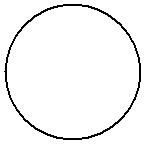 А	1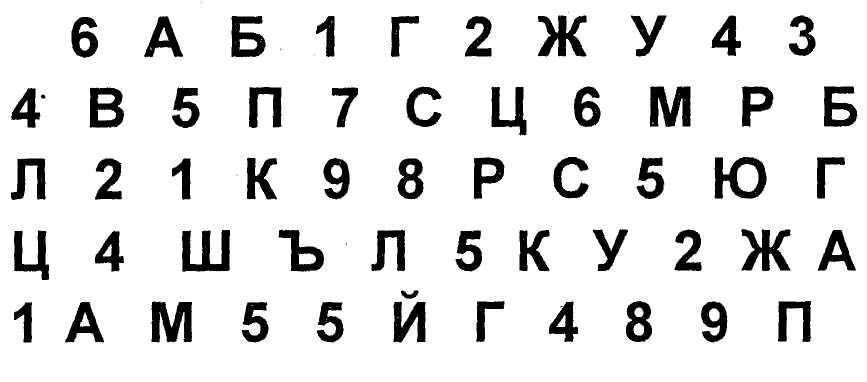 …………………………………………………………………………………………………………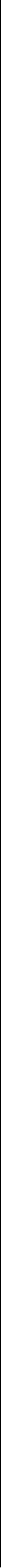 Упражнение «Парные фигуры». Нарисуй фигуры по точкам.…………………………………………………………………………………………………………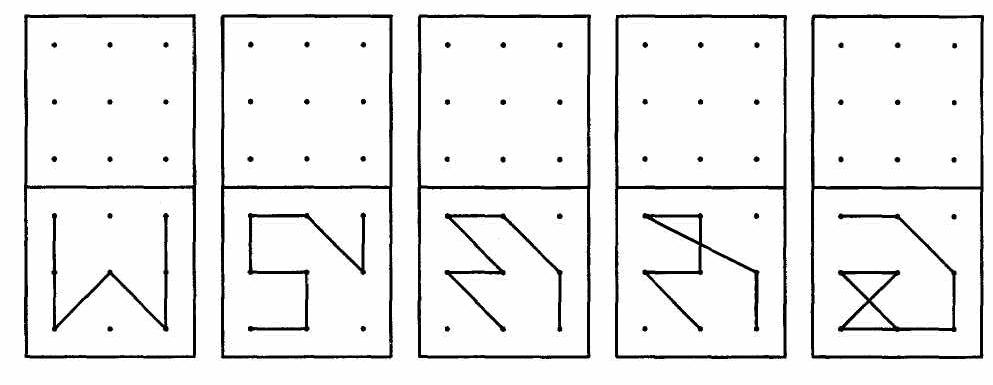 …………………………………………………………………………………………………………Упражнение «Найди лишнее». Найди лишнее животное в каждом ряду.…………………………………………………………………………………………………………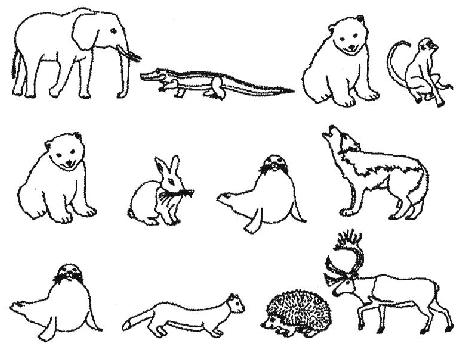 …………………………………………………………………………………………………………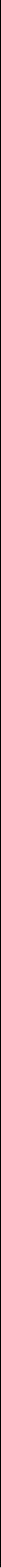 Упражнение «Аналогии». Выбери подходящий предмет, который должен быть изображен в пустом квадрате. Объясни свой выбор.…………………………………………………………………………………………………………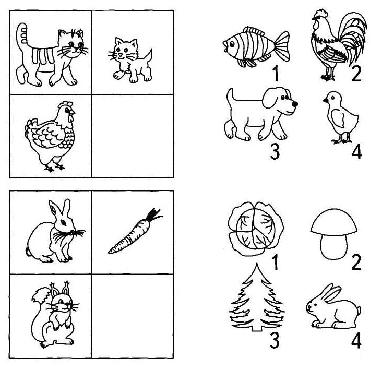 …………………………………………………………………………………………………………Упражнение «Лабиринт». Помоги Зайчонку добраться до вкусного обеда.…………………………………………………………………………………………………………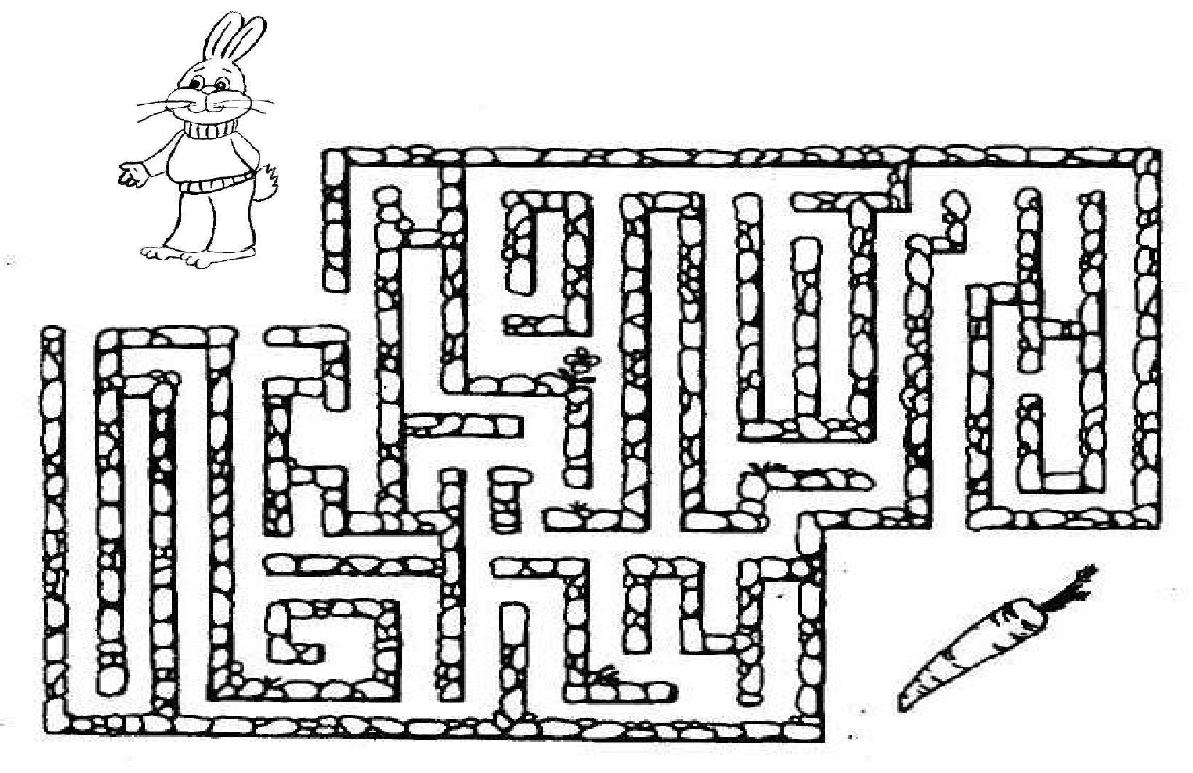 …………………………………………………………………………………………………………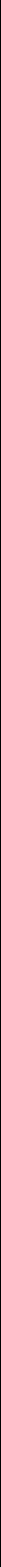 Упражнение «Мальчики и девочки». Пофантазируй и нарисуй девочек и мальчиков в виде конфет, различных игрушек, всевозможных предметов.…………………………………………………………………………………………………………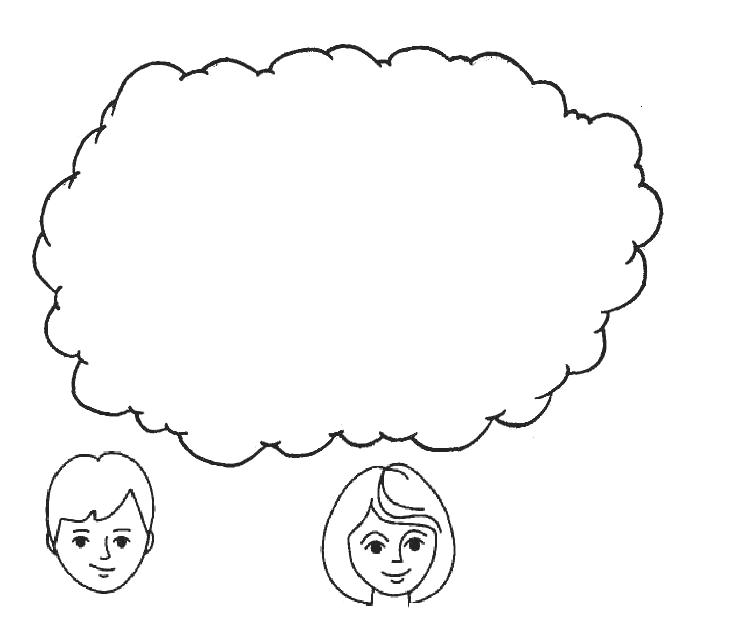 …………………………………………………………………………………………………………Упражнение «Дорисуй-ка!». Дорисуй ученикам Лесной школы недостающие детали.…………………………………………………………………………………………………………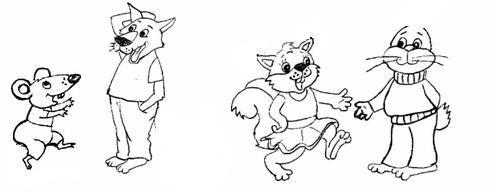 …………………………………………………………………………………………………………Упражнение «Домики». Запомни всех животных, и кто в каком домике спрятался. Затем закрой ладошкой левую часть листочка и в правой части соедини каждое животное со своим домиком.…………………………………………………………………………………………………………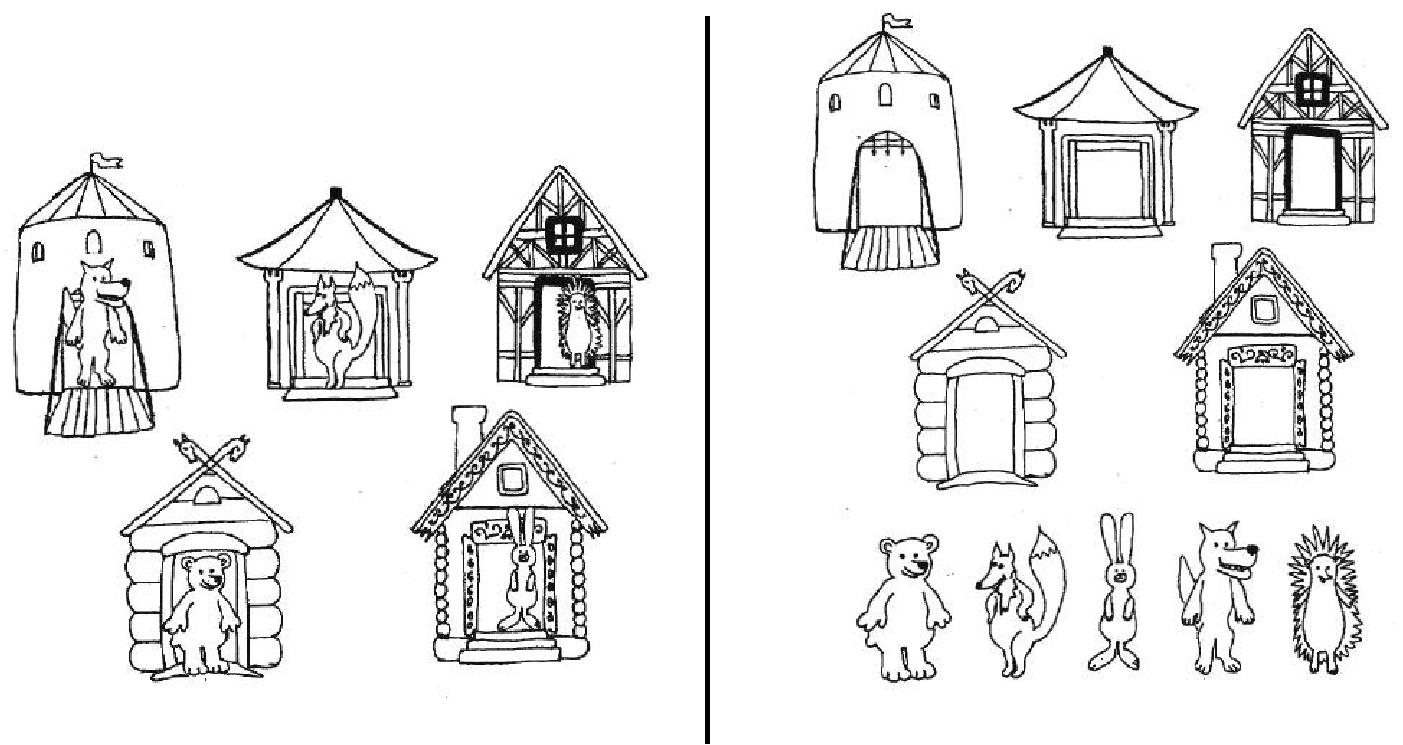 …………………………………………………………………………………………………………Упражнение «Графический диктант». Дорисуй узор по клеткам.…………………………………………………………………………………………………………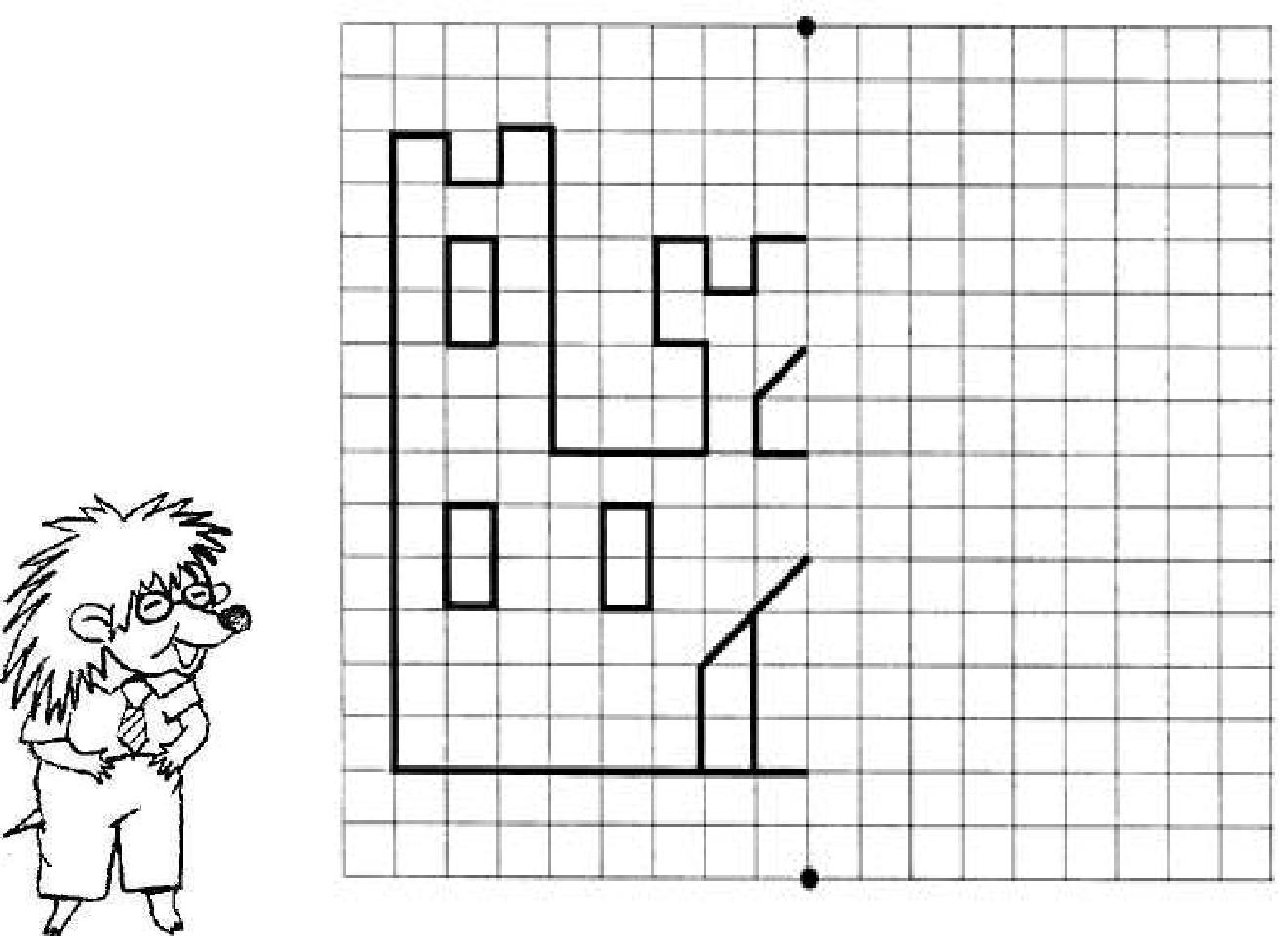 …………………………………………………………………………………………………………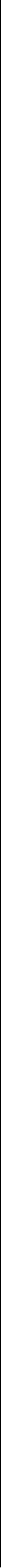 Упражнение «Умозаключение». Подбери подходящее слово в каждом ряду.…………………………………………………………………………………………………………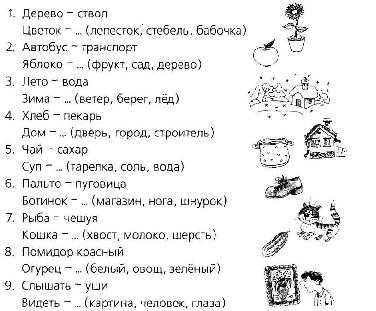 …………………………………………………………………………………………………………Упражнение «Двойняшки». Найди точно такой же мячик, зонтик, чашку, цветочек, листочек.…………………………………………………………………………………………………………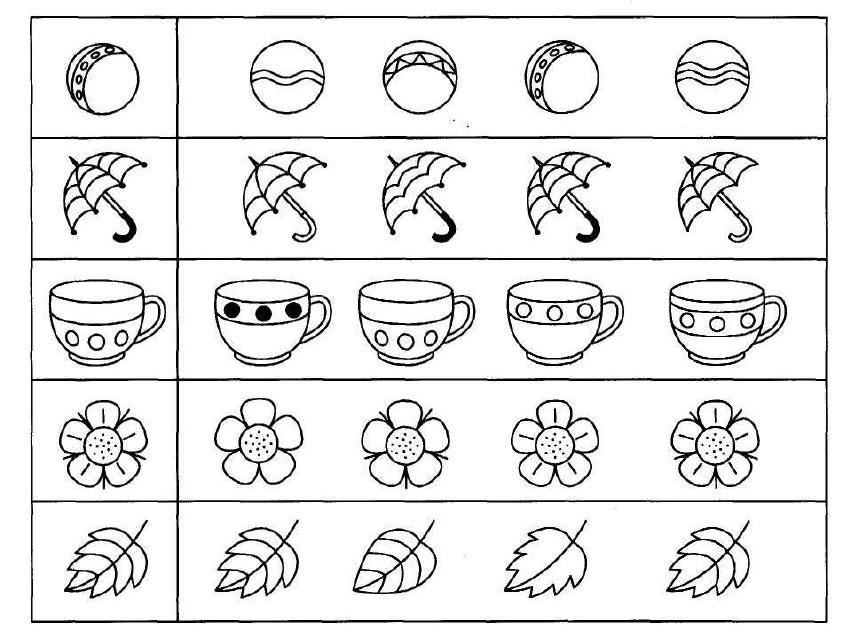 …………………………………………………………………………………………………………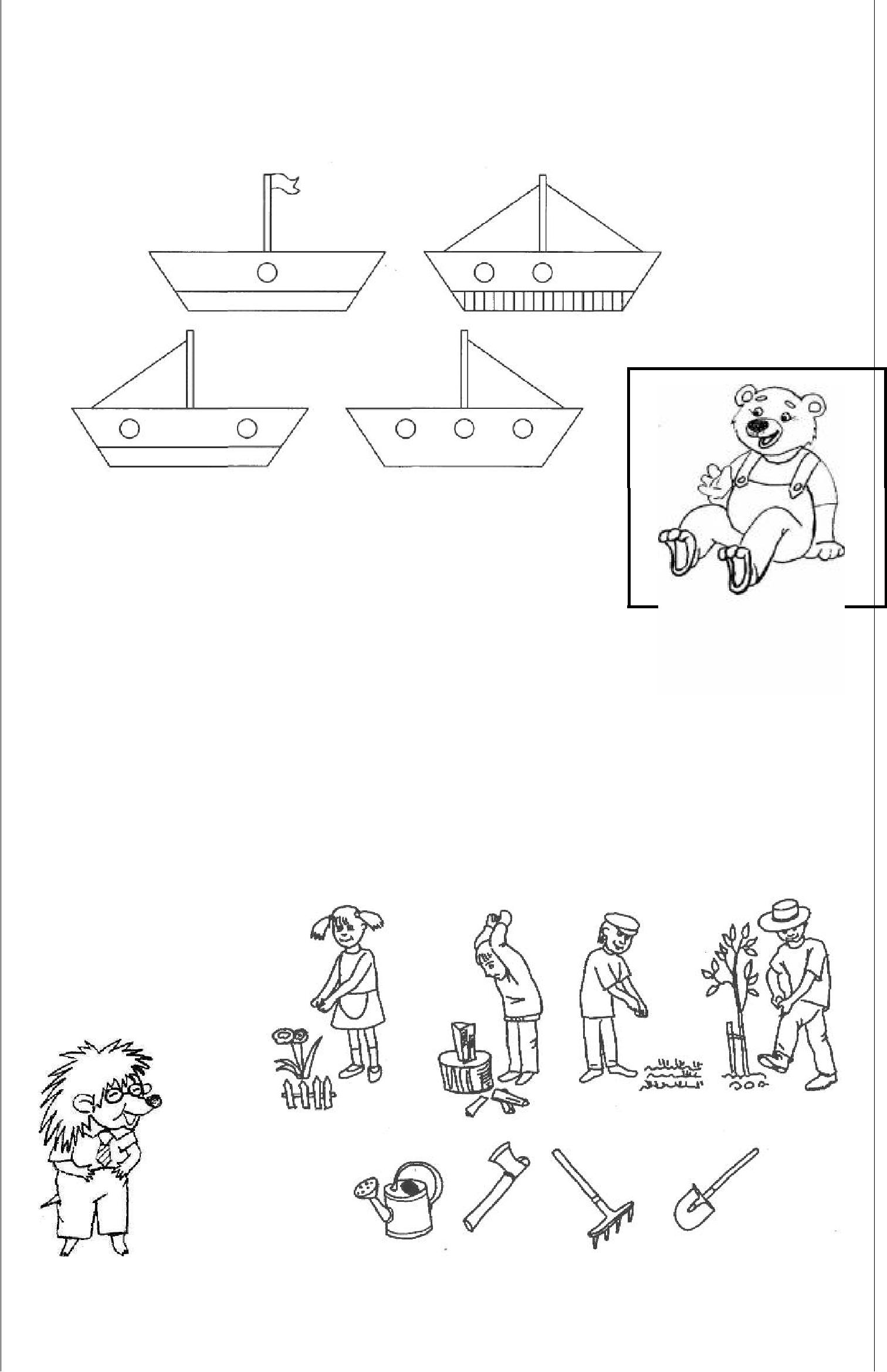 Упражнение «Кораблики». Сделай все кораблики одинаковыми.……………………………………………………………………………………………………………………………………………………………………………………………………………………Упражнение «Рабочие инструменты». Учитель Еж предлагает тебе поиграть с профессиями. Подбери инструмент для каждого вида деятельности.……………………………………………………………………………………………………………………………………………………………………………………………………………………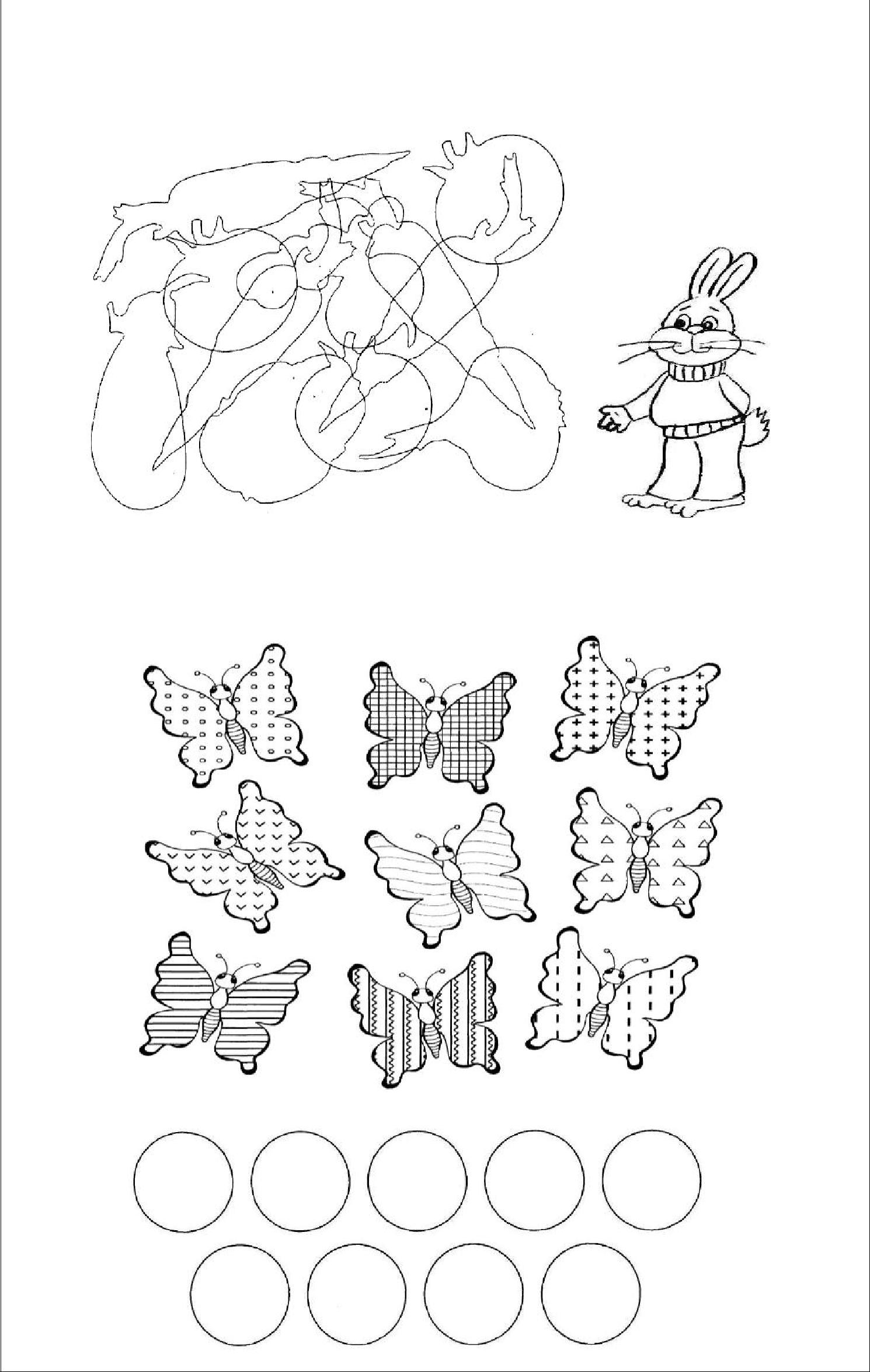 1. Упражнение «Путаница». Найди и обведи на рисунке любимые овощи Зайчонка.……………………………………………………………………………………………………………………………………………………………………………………………………………………Упражнение «Запоминай-ка». Запомни узоры на крыльях бабочек и нарисуй их в кружочках ниже.……………………………………………………………………………………………………………………………………………………………………………………………………………………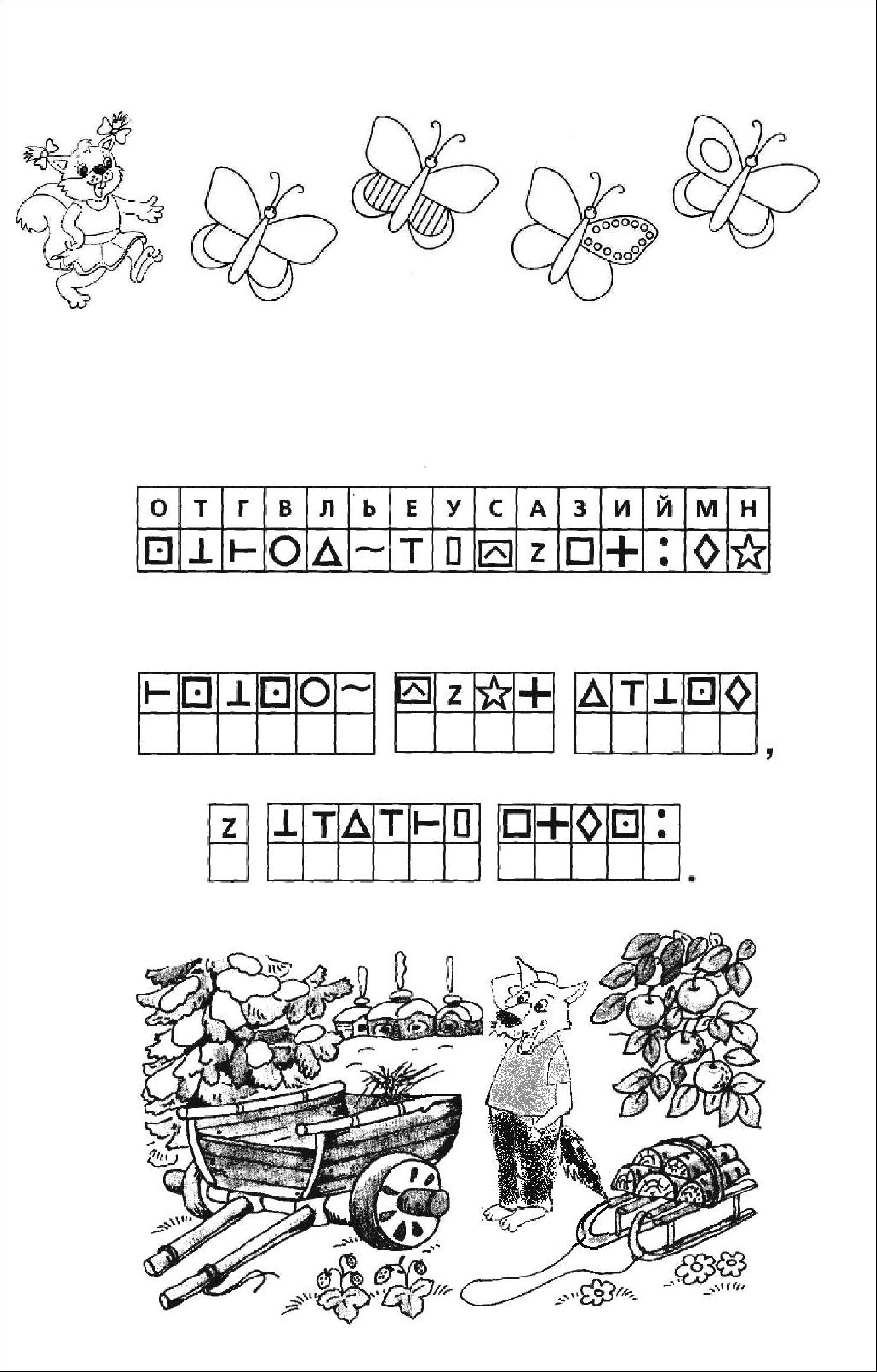 Упражнение «Бабочки». Сделай всех бабочек одинаковыми.……………………………………………………………………………………………………………………………………………………………………………………………………………………Упражнение «Тайное послание». Расшифруй пословицу. Напиши и прочитай.……………………………………………………………………………………………………………………………………………………………………………………………………………………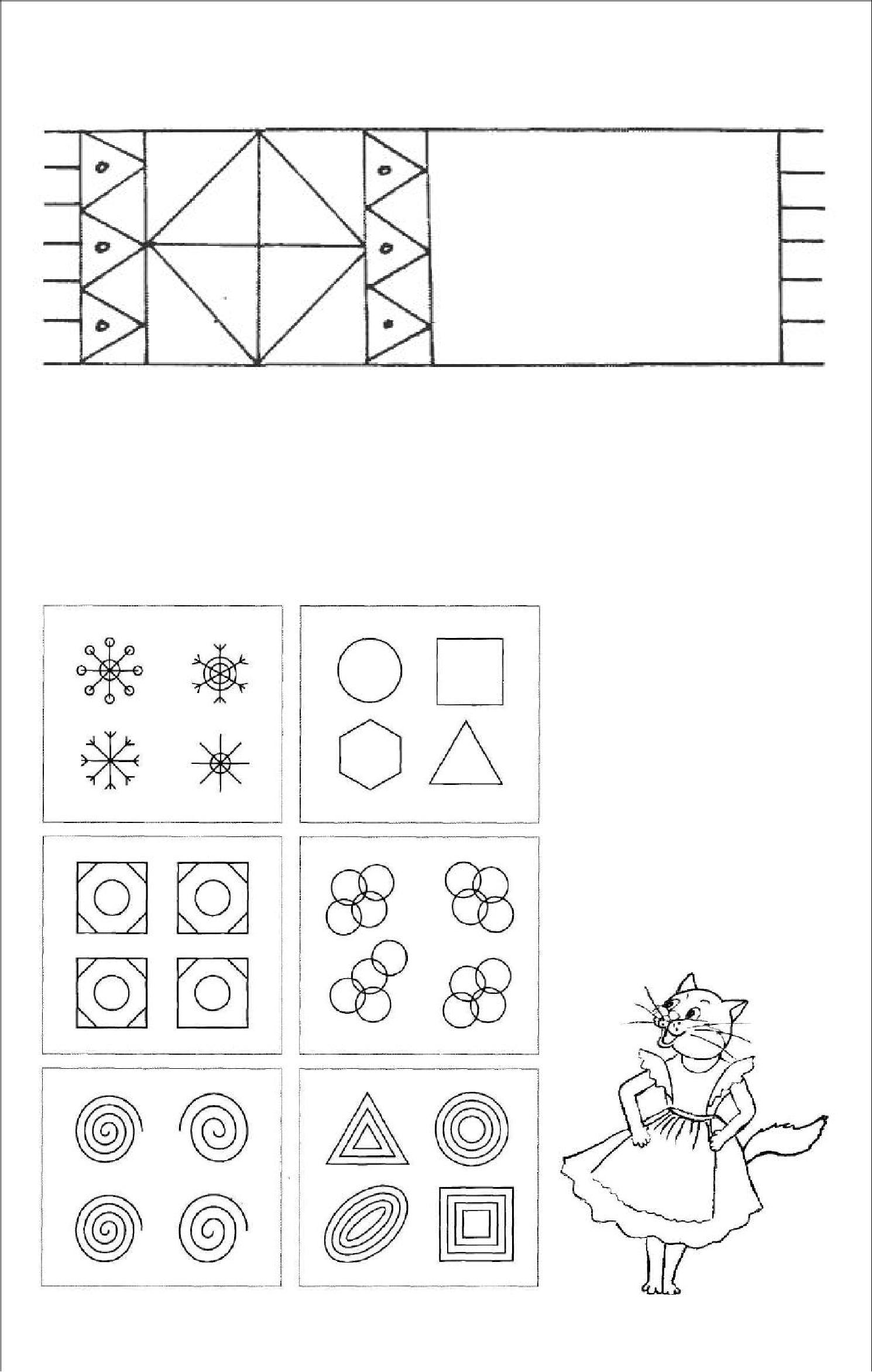 1. Упражнение «Коврик». Нарисуй  вторую половину ковра, чтобы его хватило на всех.……………………………………………………………………………………………………………………………………………………………………………………………………………………Упражнение «Четвертый лишний». Найди лишнюю фигуру. Объясни свой выбор.……………………………………………………………………………………………………………………………………………………………………………………………………………………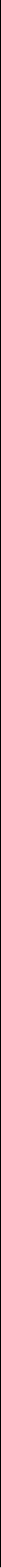 Упражнение «Аналогии». Чего не хватает на рисунке. Подумай и нарисуй.…………………………………………………………………………………………………………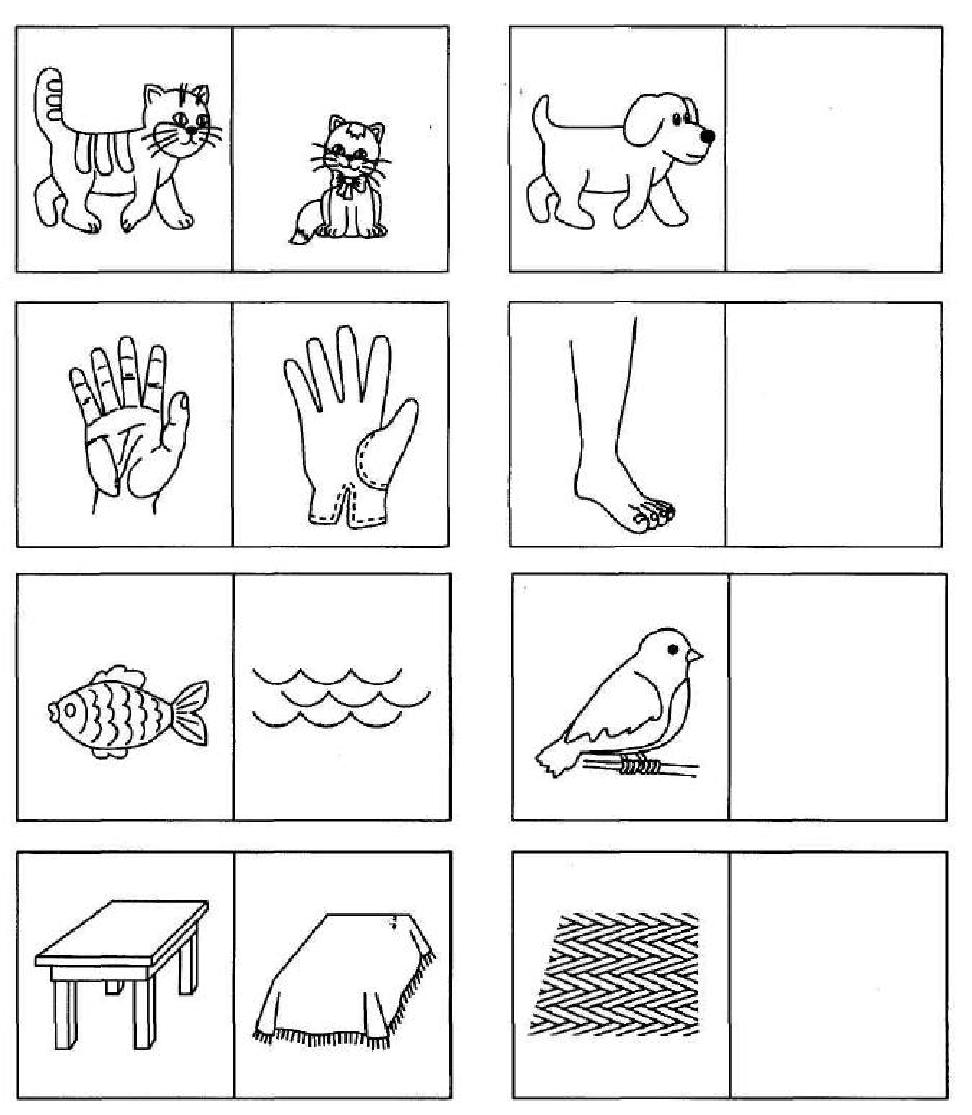 …………………………………………………………………………………………………………Упражнение «Азбука эмоций». Подбери каждому животному его маску.…………………………………………………………………………………………………………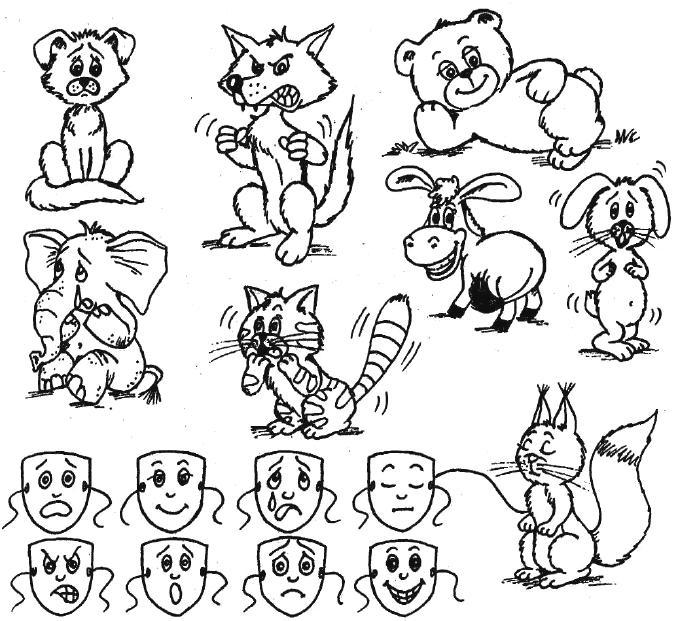 …………………………………………………………………………………………………………Упражнение «Дорисуй-ка». Дорисуй вторую половинку картинки.…………………………………………………………………………………………………………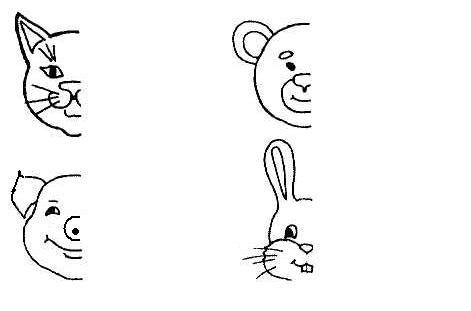 …………………………………………………………………………………………………………Упражнение «Лабиринт». Какой дорогой учитель Еж доберется до лесной школы.…………………………………………………………………………………………………………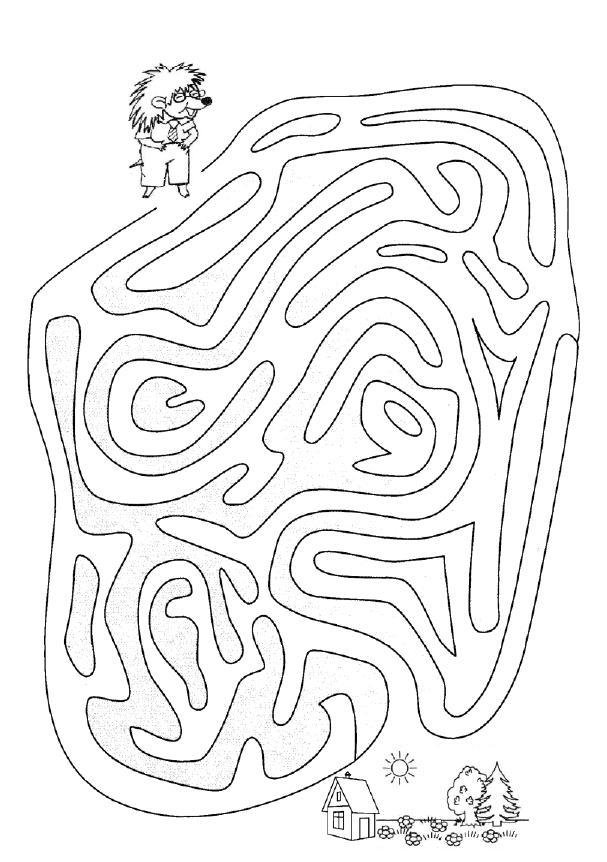 …………………………………………………………………………………………………………Упражнение «Кроссворд». Разгадай кроссворд.…………………………………………………………………………………………………………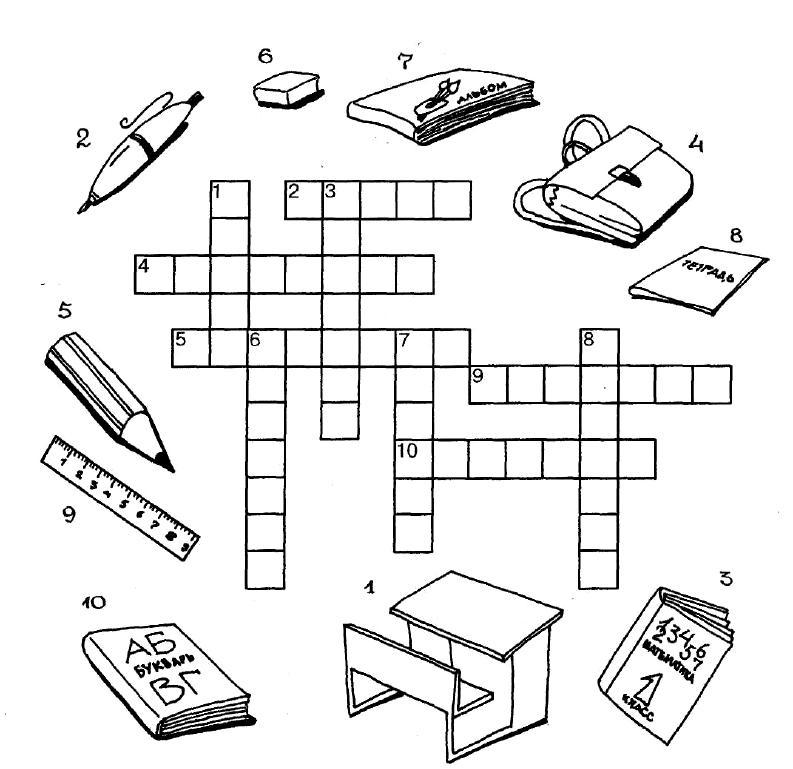 …………………………………………………………………………………………………………Упражнение «Фантазеры». Нарисуй то, что ты представляешь, когда думаешь о школе.…………………………………………………………………………………………………………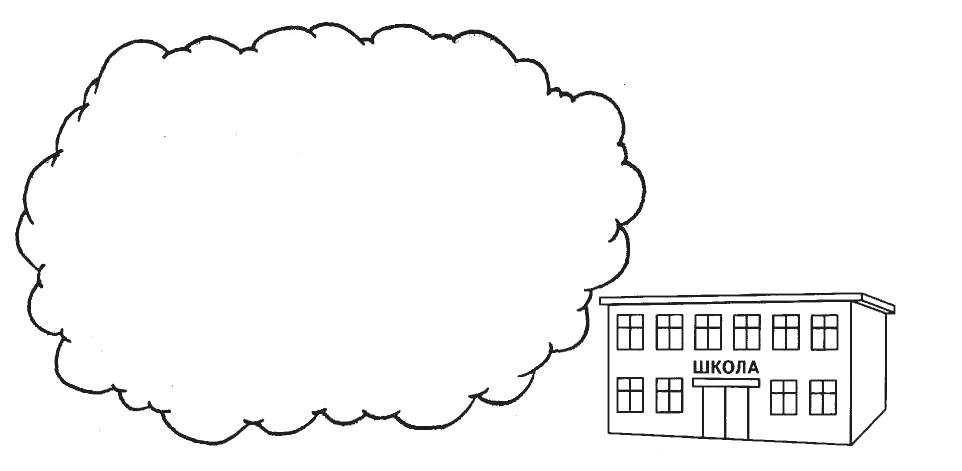 ЗАНЯТИЕ 23.ЗАНЯТИЕ 24.ЗАНЯТИЕ 25.ЗАНЯТИЕ 26.ЗАНЯТИЕ 27.ЗАНЯТИЕ 28.ЗАНЯТИЕ 29.ЗАНЯТИЕ 30.